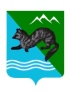 ПОСТАНОВЛЕНИЕ                                АДМИНИСТРАЦИИ СОБОЛЕВСКОГО МУНИЦИПАЛЬНОГО РАЙОНА КАМЧАТСКОГО КРАЯ 28 сентября 2023                          с.Соболево                                        №239Об утверждении Положенияоб отделе по вопросам благоустройства,транспорта и дорожного строительства в составе комитета по ТЭК, ЖКХ администрации Соболевского муниципального района        На основании решения Соболевского муниципального района от 28.04.2023 №171 «Об утверждении структуры администрации Соболевского муниципального района» ( с изменениями от 30.05.2023г.№172) и постановления  администрации Соболевского муниципального района от06.09.2023 №218 «Об утверждении Положения о Комитете по ТЭК, ЖКХ администрации Соболевского муниципального района»АДМИНИСТРАЦИЯ ПОСТАНОВЛЯЕТ:       1.Утвердить Положения об отделе по вопросам благоустройства, транспорта и дорожного строительства в составе комитета по ТЭК, ЖКХ администрации Соболевского муниципального района, согласно приложению.2. Управлению делами администрации Соболевского муниципального района опубликовать настоящее постановление в районной газете «Соболевский вестник» и разместить на официальном сайте Соболевского муниципального района Камчатского края в информационно-телекоммуникационной сети Интернет.      3. Настоящее постановление вступает в силу после его официального опубликования (обнародования) и распространяется на правоотношения, возникшие с 01 июня 2023 года.Глава СоболевскогоМуниципального района                                                                А.В. Воровский                                       Приложение к постановлению администрации Соболевского муниципального районаот 28.09.2023 №239ПОЛОЖЕНИЕОб отделе по вопросам благоустройства, транспорта и дорожного строительства в составе комитета по ТЭК, ЖКХ администрации Соболевского муниципального района1. Общие положения1.1. Отдел по вопросам благоустройства, транспорта и дорожного строительства в составе комитета по ТЭК, ЖКХ (далее – Отдел) является структурным подразделением администрации Соболевского муниципального района, обеспечивающим исполнение полномочий администрации Соболевского муниципального района в сфере благоустройства, транспорта и дорожного строительства.1.2. В своей деятельности Отдел руководствуется действующим законодательством Российской Федерации и Камчатского края, нормативно-правовыми актами Правительства Российской Федерации, Камчатского края и Соболевского муниципального района, решениями Думы Соболевского муниципального района, постановлениями и распоряжениями администрации Соболевского муниципального района, а также настоящим Положением.1.3. Отдел осуществляет свою деятельность во взаимодействии с представителями федеральных органов исполнительной власти и их территориальных органов, органов исполнительной власти Камчатского края, иных государственных органов Камчатского края, органов местного самоуправления Камчатского края и органов местного самоуправления Соболевского муниципального района.1.4. Отдел находится по адресу: 684200, Камчатский край, Соболевский район, с. Соболево, пер.Центральный, дом 7.1.5. Отдел не является юридическим лицом.1.6. Структура и численность сотрудников Отдела определяется штатным расписанием, утверждаемым главой Соболевского муниципального района.2. Функции КомитетаОтдел осуществляет следующие функции:2.1. Разработку, реализацию, корректировку муниципальных программ в сфере, развития транспортной инфраструктуры, дорожного строительства и благоустройства, в том числе формирование отчетности о ходе выполнения муниципальных программ, обеспечение доступа к информации о деятельности Отдела.2.2. Организацию реализации районных, краевых и федеральных программ в сфере развития транспортной инфраструктуры, дорожного строительства и благоустройства и контроль за выполнением мероприятий, подготовку отчетов по выполненным мероприятиям, в том числе реализации федеральных и национальных проектов, проведение общественных слушаний с целю реализации таких проектов на территории Соболевского муниципального района.2.3. Организацию размещения информации, предусмотренной законодательством Российской Федерации о деятельности органов местного самоуправления Соболевского муниципального района по вопросам жилищно-коммунального хозяйства в средствах массовой информации и на официальном сайте администрации Соболевского муниципального района в сети Интернет.2.4. Обеспечение подготовки отчетов и информации по запросам органов государственной власти, органов местного самоуправления и прокуратуры по вопросам развития транспортной инфраструктуры, дорожного строительства и благоустройства.2.5. Подготовку информации для проведения личного приема граждан, проводимого главой администрации Соболевского муниципального района, в том числе в общероссийский день приема граждан.2.6. Мониторинг и сбор информации для подготовки отчетов в установленном порядке по направлениям, относящимся к компетенции Отдела.2.7. Участие в разработке и согласовании технических заданий с целью заключения муниципальных контрактов сфере развития транспортной инфраструктуры, дорожного строительства и благоустройства в соответствии с законодательством Российской Федерации о контрактной системе, в том числе участие в согласовании актов и объемов выполненных работ по муниципальным контрактам, заключенным администрацией Соболевского муниципального района по направлениям, относящимся к компетенции Отдела.2.8. Организацию предоставления муниципальных услуг, закрепленных за Отделом.2.9. Рассмотрение жалоб, заявлений и обращений, подготовка ответов, принятие по ним мер в рамках компетенции Отдела.2.10. В части обеспечения осуществления полномочий в области использования автомобильных дорог и осуществления дорожной деятельности:1). Организацию дорожной деятельности в отношении автомобильных дорог местного значения в границах Соболевского сельского поселения и межселенной территории Соболевского муниципального района и контроль за обеспечением безопасности дорожного движения на них, включая создание и обеспечение функционирования парковок парковочных мест), организация дорожного движения, а также осуществление иных полномочий в области использования автомобильных дорог и осуществления дорожной деятельности в соответствии с законодательством Российской Федерации;2). Осуществление муниципального контроля за сохранностью автомобильных дорог местного значения в границах Соболевского сельского поселения и межселенной территории Соболевского муниципального района;3). Организацию разработки основных направлений инвестиционной политики в области развития автомобильных дорог местного значения.2.11. В части исполнения полномочий в сфере обращения с отходами:1). Организацию деятельности по накоплению (в том числе раздельному накоплению) и транспортированию твердых коммунальных отходов;2). Организацию формирования и ведения реестра мест (площадок) накопления твердых коммунальных отходов, расположенных на территории Соболевского муниципального района, в том числе согласования создаваемых мест (площадок) накопления твердых коммунальных отходов;3). Организацию определения схемы размещения мест (площадок) накопления твердых коммунальных отходов;4). Организацию экологического воспитания и формирования экологической культуры в области обращения с твердыми коммунальными отходами.2.12. В части исполнения полномочий по благоустройству и озеленению территории Соболевского муниципального района:1). Разработку правил благоустройства территории Соболевского сельского поселения и межселенной территории Соболевского муниципального района, осуществление контроля за их соблюдением, организация благоустройства территории Соболевского сельского поселения и межселенной территории Соболевского муниципального района в соответствии с указанными правилами;2). Организацию санитарного содержания территорий Соболевского сельского поселения и межселенной территории Соболевского муниципального района.3) Осуществление муниципального контроля в сфере благоустройства.2.13. Иные функции, отнесенные к полномочиям органов местного самоуправления в сфере развития транспортной инфраструктуры, дорожного строительства и благоустройства Конституцией Российской Федерации, федеральными законами, законами Камчатского края и иными нормативно-правовыми актами.3. Организация деятельности структурного подразделения3.1. Руководство деятельностью структурного подразделения осуществляет начальник отдела по вопросам благоустройства, транспорта и дорожного строительства (далее – начальник отдела).3.2. Начальник отдела непосредственно подчиняется руководитель Комитета по ТЭК, ЖКХ.3.3. Начальник отдела:3.3.1.  Руководит деятельностью Отдела.3.3.2. Осуществляет текущее и перспективное планирование работы Отдела.3.3.3. Распределяет материалы, поручения, задания и документы между специалистами Отдела.3.3.4. Контролирует исполнение специалистами Отдела их обязанностей, в том числе исполнение документов по качеству и срокам, посещение заседаний коллегиальных органов, соблюдение служебного распорядка и правил пожарной безопасности в помещениях.3.3.5. Вносит руководителю Комитета по ТЭК, ЖКХ: - предложения о назначении на должность и освобождении от должности в Отделе (а также ходатайства и предложения по вопросам, связанным с прохождением муниципальными служащими Отдела муниципальной службы);- предложения о приеме на работу и увольнении с работы работников Отдела, замещающих должности, не являющиеся должностями муниципальной службы, а также ходатайства и предложения по вопросам, связанным с выполнением указанными работниками трудовых обязанностей.3.3.6. Анализирует деятельность Отдела с целью последующего устранения выявленных недостатков и совершенствования работы.3.3.7. Подготавливает и представляет руководителю Комитета по ТЭК, ЖКХ:- проект положения об отделе по вопросам благоустройства, транспорта и дорожного строительства;- проекты должностных инструкций муниципальных служащих Отдела;- проекты должностных инструкций специалистов Отдела, замещающих должности, не являющиеся должностями муниципальной службы.Обеспечивает своевременную разработку и согласование указанных проектов для их последующего утверждения главой Соболевского муниципального района.3.3.8. Обеспечивает выполнение Отделом функций, предусмотренных настоящим Положением.3.3.9. Несет дисциплинарную и иную предусмотренную действующим законодательством ответственность:-  за неисполнение или ненадлежащее исполнение своих должностных обязанностей;- за невыполнение или ненадлежащее выполнение Отделом функций, предусмотренных настоящим Положением.3.4. В период временного отсутствия руководителя Отдела его обязанности исполняет сотрудник отдела, по согласованию с руководителем Комитета по ТЭК, ЖКХ.Согласовано:Руководитель отдела по вопросам благоустройства, транспорта и дорожного строительства в составе комитета по ТЭК, ЖКХ администрации Соболевского муниципального района _________________  _____________________   «____»_________ 20____ года